大阪市社会事業施設協議会 令和３年度 地域における公益的な取組みに関する実態調査大阪市社協 地域福祉課あて ＦＡＸ０６－６７６５－５６０７ 【提出期日】令和4年5月31日（火）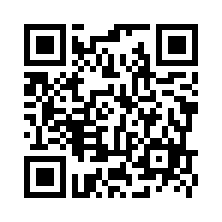 メール（sisetsu-mail@sisetsukyo.osaka-sishakyo.jp）ＷＥＢ上のフォーム（https://forms.gle/fZSkhXGsbyCqpZ7Q8）からもご回答いただけます。令和3年12月1日を基準日として、（法人一括ではなく）施設単位で回答してください。ご協力ありがとうございました。集約内容は大阪市関係部局、各区社協と共有いたします。調査結果（概要）はＨＰで公表予定です。貴施設の基本情報貴施設の基本情報法人名：法人名：法人名：法人名：法人名：法人名：法人名：貴施設の基本情報貴施設の基本情報施設名：　　　　　　　　　　　　　　　　　（所在地：大阪市　　　　区 ／ 市外）施設名：　　　　　　　　　　　　　　　　　（所在地：大阪市　　　　区 ／ 市外）施設名：　　　　　　　　　　　　　　　　　（所在地：大阪市　　　　区 ／ 市外）施設名：　　　　　　　　　　　　　　　　　（所在地：大阪市　　　　区 ／ 市外）施設名：　　　　　　　　　　　　　　　　　（所在地：大阪市　　　　区 ／ 市外）施設名：　　　　　　　　　　　　　　　　　（所在地：大阪市　　　　区 ／ 市外）施設名：　　　　　　　　　　　　　　　　　（所在地：大阪市　　　　区 ／ 市外）貴施設の所属団体貴施設の所属団体貴施設の加盟団体に○をつけてください。児童（　 ）・保育（　 ）・老人（　 ）・生保（ 　）・地域（　 ）・障害（　 ）貴施設の加盟団体に○をつけてください。児童（　 ）・保育（　 ）・老人（　 ）・生保（ 　）・地域（　 ）・障害（　 ）貴施設の加盟団体に○をつけてください。児童（　 ）・保育（　 ）・老人（　 ）・生保（ 　）・地域（　 ）・障害（　 ）貴施設の加盟団体に○をつけてください。児童（　 ）・保育（　 ）・老人（　 ）・生保（ 　）・地域（　 ）・障害（　 ）貴施設の加盟団体に○をつけてください。児童（　 ）・保育（　 ）・老人（　 ）・生保（ 　）・地域（　 ）・障害（　 ）貴施設の加盟団体に○をつけてください。児童（　 ）・保育（　 ）・老人（　 ）・生保（ 　）・地域（　 ）・障害（　 ）貴施設の加盟団体に○をつけてください。児童（　 ）・保育（　 ）・老人（　 ）・生保（ 　）・地域（　 ）・障害（　 ）施設長氏名施設長氏名連絡先（☎）連絡先（☎）連絡先（☎）①貴施設の公益的な取組みの実施状況について、現在（12月1日時点）実施中の取組みに「○」を、以前は実施していたがコロナ禍で中止・休止中の取組みに「△」をつけてください。（あてはまるものすべて選択）①貴施設の公益的な取組みの実施状況について、現在（12月1日時点）実施中の取組みに「○」を、以前は実施していたがコロナ禍で中止・休止中の取組みに「△」をつけてください。（あてはまるものすべて選択）①貴施設の公益的な取組みの実施状況について、現在（12月1日時点）実施中の取組みに「○」を、以前は実施していたがコロナ禍で中止・休止中の取組みに「△」をつけてください。（あてはまるものすべて選択）①貴施設の公益的な取組みの実施状況について、現在（12月1日時点）実施中の取組みに「○」を、以前は実施していたがコロナ禍で中止・休止中の取組みに「△」をつけてください。（あてはまるものすべて選択）①貴施設の公益的な取組みの実施状況について、現在（12月1日時点）実施中の取組みに「○」を、以前は実施していたがコロナ禍で中止・休止中の取組みに「△」をつけてください。（あてはまるものすべて選択）①貴施設の公益的な取組みの実施状況について、現在（12月1日時点）実施中の取組みに「○」を、以前は実施していたがコロナ禍で中止・休止中の取組みに「△」をつけてください。（あてはまるものすべて選択）①貴施設の公益的な取組みの実施状況について、現在（12月1日時点）実施中の取組みに「○」を、以前は実施していたがコロナ禍で中止・休止中の取組みに「△」をつけてください。（あてはまるものすべて選択）①貴施設の公益的な取組みの実施状況について、現在（12月1日時点）実施中の取組みに「○」を、以前は実施していたがコロナ禍で中止・休止中の取組みに「△」をつけてください。（あてはまるものすべて選択）①貴施設の公益的な取組みの実施状況について、現在（12月1日時点）実施中の取組みに「○」を、以前は実施していたがコロナ禍で中止・休止中の取組みに「△」をつけてください。（あてはまるものすべて選択）(    )1.講師派遣1.講師派遣(    )2.住民対象の研修や講座の開催2.住民対象の研修や講座の開催(    )3.備品等の貸出3.備品等の貸出(    )4.場所の提供4.場所の提供(    )5.福祉教育5.福祉教育(    )6.災害時の受入協定や物品備蓄6.災害時の受入協定や物品備蓄(    )7.こどもの居場所づくり7.こどもの居場所づくり(    )8.学習支援8.学習支援(    )9.高齢者の居場所づくり9.高齢者の居場所づくり(    )10.サロン活動10.サロン活動(    )11.就労体験や中間的就労11.就労体験や中間的就労(    )12.生活困窮に関する食糧や物品支援12.生活困窮に関する食糧や物品支援(    )13.地域向けの相談会13.地域向けの相談会(    )14.ボランティア体験プログラムの提供14.ボランティア体験プログラムの提供14.ボランティア体験プログラムの提供14.ボランティア体験プログラムの提供14.ボランティア体験プログラムの提供(    )15.その他（具体的に：　　　　　　　　　　　  　　　　　　　　　　　　　　　　　　　　　）15.その他（具体的に：　　　　　　　　　　　  　　　　　　　　　　　　　　　　　　　　　）15.その他（具体的に：　　　　　　　　　　　  　　　　　　　　　　　　　　　　　　　　　）15.その他（具体的に：　　　　　　　　　　　  　　　　　　　　　　　　　　　　　　　　　）15.その他（具体的に：　　　　　　　　　　　  　　　　　　　　　　　　　　　　　　　　　）15.その他（具体的に：　　　　　　　　　　　  　　　　　　　　　　　　　　　　　　　　　）15.その他（具体的に：　　　　　　　　　　　  　　　　　　　　　　　　　　　　　　　　　）15.その他（具体的に：　　　　　　　　　　　  　　　　　　　　　　　　　　　　　　　　　）(    )16.取組みを実施していない（1～15いずれにも○・△があてはまらない場合のみ選択）16.取組みを実施していない（1～15いずれにも○・△があてはまらない場合のみ選択）16.取組みを実施していない（1～15いずれにも○・△があてはまらない場合のみ選択）16.取組みを実施していない（1～15いずれにも○・△があてはまらない場合のみ選択）16.取組みを実施していない（1～15いずれにも○・△があてはまらない場合のみ選択）16.取組みを実施していない（1～15いずれにも○・△があてはまらない場合のみ選択）16.取組みを実施していない（1～15いずれにも○・△があてはまらない場合のみ選択）16.取組みを実施していない（1～15いずれにも○・△があてはまらない場合のみ選択）②【上記①で実施中の取組み（○）が一つでもある場合】実施中の取組みの主な内容と、コロナ禍で実施（継続・再開・開始）できた要因・工夫点を記入してください。（自由記述）②【上記①で実施中の取組み（○）が一つでもある場合】実施中の取組みの主な内容と、コロナ禍で実施（継続・再開・開始）できた要因・工夫点を記入してください。（自由記述）②【上記①で実施中の取組み（○）が一つでもある場合】実施中の取組みの主な内容と、コロナ禍で実施（継続・再開・開始）できた要因・工夫点を記入してください。（自由記述）②【上記①で実施中の取組み（○）が一つでもある場合】実施中の取組みの主な内容と、コロナ禍で実施（継続・再開・開始）できた要因・工夫点を記入してください。（自由記述）②【上記①で実施中の取組み（○）が一つでもある場合】実施中の取組みの主な内容と、コロナ禍で実施（継続・再開・開始）できた要因・工夫点を記入してください。（自由記述）②【上記①で実施中の取組み（○）が一つでもある場合】実施中の取組みの主な内容と、コロナ禍で実施（継続・再開・開始）できた要因・工夫点を記入してください。（自由記述）②【上記①で実施中の取組み（○）が一つでもある場合】実施中の取組みの主な内容と、コロナ禍で実施（継続・再開・開始）できた要因・工夫点を記入してください。（自由記述）②【上記①で実施中の取組み（○）が一つでもある場合】実施中の取組みの主な内容と、コロナ禍で実施（継続・再開・開始）できた要因・工夫点を記入してください。（自由記述）②【上記①で実施中の取組み（○）が一つでもある場合】実施中の取組みの主な内容と、コロナ禍で実施（継続・再開・開始）できた要因・工夫点を記入してください。（自由記述）③【上記①で中止・休止中の取組み（△）が一つでもある場合】中止・休止中の取組みの主な内容と、再開できない要因、課題点、現時点での準備状況などを記入してください。（自由記述）③【上記①で中止・休止中の取組み（△）が一つでもある場合】中止・休止中の取組みの主な内容と、再開できない要因、課題点、現時点での準備状況などを記入してください。（自由記述）③【上記①で中止・休止中の取組み（△）が一つでもある場合】中止・休止中の取組みの主な内容と、再開できない要因、課題点、現時点での準備状況などを記入してください。（自由記述）③【上記①で中止・休止中の取組み（△）が一つでもある場合】中止・休止中の取組みの主な内容と、再開できない要因、課題点、現時点での準備状況などを記入してください。（自由記述）③【上記①で中止・休止中の取組み（△）が一つでもある場合】中止・休止中の取組みの主な内容と、再開できない要因、課題点、現時点での準備状況などを記入してください。（自由記述）③【上記①で中止・休止中の取組み（△）が一つでもある場合】中止・休止中の取組みの主な内容と、再開できない要因、課題点、現時点での準備状況などを記入してください。（自由記述）③【上記①で中止・休止中の取組み（△）が一つでもある場合】中止・休止中の取組みの主な内容と、再開できない要因、課題点、現時点での準備状況などを記入してください。（自由記述）③【上記①で中止・休止中の取組み（△）が一つでもある場合】中止・休止中の取組みの主な内容と、再開できない要因、課題点、現時点での準備状況などを記入してください。（自由記述）③【上記①で中止・休止中の取組み（△）が一つでもある場合】中止・休止中の取組みの主な内容と、再開できない要因、課題点、現時点での準備状況などを記入してください。（自由記述）④【上記①で実施中（○）あるいは中止・休止中（△）が一つでもある場合】選択した取組みの主体に「○」をつけてください。（あてはまるものすべて選択）④【上記①で実施中（○）あるいは中止・休止中（△）が一つでもある場合】選択した取組みの主体に「○」をつけてください。（あてはまるものすべて選択）④【上記①で実施中（○）あるいは中止・休止中（△）が一つでもある場合】選択した取組みの主体に「○」をつけてください。（あてはまるものすべて選択）④【上記①で実施中（○）あるいは中止・休止中（△）が一つでもある場合】選択した取組みの主体に「○」をつけてください。（あてはまるものすべて選択）④【上記①で実施中（○）あるいは中止・休止中（△）が一つでもある場合】選択した取組みの主体に「○」をつけてください。（あてはまるものすべて選択）④【上記①で実施中（○）あるいは中止・休止中（△）が一つでもある場合】選択した取組みの主体に「○」をつけてください。（あてはまるものすべて選択）④【上記①で実施中（○）あるいは中止・休止中（△）が一つでもある場合】選択した取組みの主体に「○」をつけてください。（あてはまるものすべて選択）④【上記①で実施中（○）あるいは中止・休止中（△）が一つでもある場合】選択した取組みの主体に「○」をつけてください。（あてはまるものすべて選択）④【上記①で実施中（○）あるいは中止・休止中（△）が一つでもある場合】選択した取組みの主体に「○」をつけてください。（あてはまるものすべて選択）(    )1.施設単独1.施設単独(    )2.法人全体2.法人全体(     )(     )3.複数の施設の連合体(    )4.区社会福祉施設連絡会4.区社会福祉施設連絡会(    )5.その他（具体的に：　　　　　　　　　　　　　　　）5.その他（具体的に：　　　　　　　　　　　　　　　）5.その他（具体的に：　　　　　　　　　　　　　　　）5.その他（具体的に：　　　　　　　　　　　　　　　）5.その他（具体的に：　　　　　　　　　　　　　　　）⑤【すべての施設へ】公益的な取組み、地域交流、ボランティア受入れなどで今後実施したいこと（再開・形態変更・新規取組みなど）、そのために必要なことを記入してください。（自由記述）⑤【すべての施設へ】公益的な取組み、地域交流、ボランティア受入れなどで今後実施したいこと（再開・形態変更・新規取組みなど）、そのために必要なことを記入してください。（自由記述）⑤【すべての施設へ】公益的な取組み、地域交流、ボランティア受入れなどで今後実施したいこと（再開・形態変更・新規取組みなど）、そのために必要なことを記入してください。（自由記述）⑤【すべての施設へ】公益的な取組み、地域交流、ボランティア受入れなどで今後実施したいこと（再開・形態変更・新規取組みなど）、そのために必要なことを記入してください。（自由記述）⑤【すべての施設へ】公益的な取組み、地域交流、ボランティア受入れなどで今後実施したいこと（再開・形態変更・新規取組みなど）、そのために必要なことを記入してください。（自由記述）⑤【すべての施設へ】公益的な取組み、地域交流、ボランティア受入れなどで今後実施したいこと（再開・形態変更・新規取組みなど）、そのために必要なことを記入してください。（自由記述）⑤【すべての施設へ】公益的な取組み、地域交流、ボランティア受入れなどで今後実施したいこと（再開・形態変更・新規取組みなど）、そのために必要なことを記入してください。（自由記述）⑤【すべての施設へ】公益的な取組み、地域交流、ボランティア受入れなどで今後実施したいこと（再開・形態変更・新規取組みなど）、そのために必要なことを記入してください。（自由記述）⑤【すべての施設へ】公益的な取組み、地域交流、ボランティア受入れなどで今後実施したいこと（再開・形態変更・新規取組みなど）、そのために必要なことを記入してください。（自由記述）⑥【すべての施設へ】（公益的な取組みの推進に限らず）コロナ禍での施設運営において、職員の意識共有、モチベーション維持、不安・負担軽減に向けて取り組んだことなどがあれば記入してください。（自由記述）⑥【すべての施設へ】（公益的な取組みの推進に限らず）コロナ禍での施設運営において、職員の意識共有、モチベーション維持、不安・負担軽減に向けて取り組んだことなどがあれば記入してください。（自由記述）⑥【すべての施設へ】（公益的な取組みの推進に限らず）コロナ禍での施設運営において、職員の意識共有、モチベーション維持、不安・負担軽減に向けて取り組んだことなどがあれば記入してください。（自由記述）⑥【すべての施設へ】（公益的な取組みの推進に限らず）コロナ禍での施設運営において、職員の意識共有、モチベーション維持、不安・負担軽減に向けて取り組んだことなどがあれば記入してください。（自由記述）⑥【すべての施設へ】（公益的な取組みの推進に限らず）コロナ禍での施設運営において、職員の意識共有、モチベーション維持、不安・負担軽減に向けて取り組んだことなどがあれば記入してください。（自由記述）⑥【すべての施設へ】（公益的な取組みの推進に限らず）コロナ禍での施設運営において、職員の意識共有、モチベーション維持、不安・負担軽減に向けて取り組んだことなどがあれば記入してください。（自由記述）⑥【すべての施設へ】（公益的な取組みの推進に限らず）コロナ禍での施設運営において、職員の意識共有、モチベーション維持、不安・負担軽減に向けて取り組んだことなどがあれば記入してください。（自由記述）⑥【すべての施設へ】（公益的な取組みの推進に限らず）コロナ禍での施設運営において、職員の意識共有、モチベーション維持、不安・負担軽減に向けて取り組んだことなどがあれば記入してください。（自由記述）⑥【すべての施設へ】（公益的な取組みの推進に限らず）コロナ禍での施設運営において、職員の意識共有、モチベーション維持、不安・負担軽減に向けて取り組んだことなどがあれば記入してください。（自由記述）